МИНИСТЕРСТВО ЗДРАВООХРАНЕНИЯ КИРОВСКОЙ ОБЛАСТИРАСПОРЯЖЕНИЕот 12 сентября 2023 г. N 553ОБ УТВЕРЖДЕНИИ ПОРЯДКА ВЗАИМОДЕЙСТВИЯ УЧРЕЖДЕНИЙ,ПОДВЕДОМСТВЕННЫХ МИНИСТЕРСТВУ ЗДРАВООХРАНЕНИЯ КИРОВСКОЙОБЛАСТИ, С ОРГАНИЗАЦИЯМИ ДОБРОВОЛЬЧЕСКОЙ (ВОЛОНТЕРСКОЙ)ДЕЯТЕЛЬНОСТИ И ДОБРОВОЛЬЧЕСКИМИ (ВОЛОНТЕРСКИМИ)ОРГАНИЗАЦИЯМИ ПРИ СОДЕЙСТВИИ В ОКАЗАНИИ МЕДИЦИНСКОЙ ПОМОЩИВ ОРГАНИЗАЦИЯХ, ОКАЗЫВАЮЩИХ МЕДИЦИНСКУЮ ПОМОЩЬВ соответствии с подпунктом 3 пункта 3 статьи 17.3 Федерального закона от 11 августа 1995 г. N 135-ФЗ "О благотворительной деятельности и добровольчестве (волонтерстве)":1. Утвердить Порядок взаимодействия учреждений, подведомственных министерству здравоохранения Кировской области, с организациями добровольческой (волонтерской) деятельности и добровольческими (волонтерскими) организациями при содействии в оказании медицинской помощи в организациях, оказывающих медицинскую помощь, согласно приложению.2. Настоящее распоряжение вступает в силу со дня его официального опубликования.И.о. министра здравоохраненияКировской областиП.Л.КАЗАКОВПриложениеУтвержденраспоряжениемминистерства здравоохраненияКировской областиот 12 сентября 2023 г. N 553ПОРЯДОКВЗАИМОДЕЙСТВИЯ УЧРЕЖДЕНИЙ, ПОДВЕДОМСТВЕННЫХ МИНИСТЕРСТВУЗДРАВООХРАНЕНИЯ КИРОВСКОЙ ОБЛАСТИ, С ОРГАНИЗАЦИЯМИДОБРОВОЛЬЧЕСКОЙ (ВОЛОНТЕРСКОЙ) ДЕЯТЕЛЬНОСТИИ ДОБРОВОЛЬЧЕСКИМИ (ВОЛОНТЕРСКИМИ) ОРГАНИЗАЦИЯМИПРИ СОДЕЙСТВИИ В ОКАЗАНИИ МЕДИЦИНСКОЙ ПОМОЩИВ ОРГАНИЗАЦИЯХ, ОКАЗЫВАЮЩИХ МЕДИЦИНСКУЮ ПОМОЩЬ1. Настоящий Порядок определяет правила взаимодействия учреждений, подведомственных министерству здравоохранения Кировской области (далее - учреждения), с организаторами добровольческой (волонтерской) деятельности и добровольческими (волонтерскими) организациями (далее - организаторы и организации) при содействии в оказании медицинской помощи в организациях, оказывающих медицинскую помощь.2. Взаимодействие учреждений с организаторами и организациями осуществляется в соответствии с общими требованиями к порядку взаимодействия федеральных органов исполнительной власти, органов исполнительной власти субъектов Российской Федерации, органов местного самоуправления, подведомственных им государственных и муниципальных учреждений, иных организаций с организаторами добровольческой (волонтерской) деятельности и добровольческими (волонтерскими) организациями, утвержденными постановлением Правительства Российской Федерации от 28.11.2018 N 1425 (далее - Общие требования).3. Учреждения размещают на своих сайтах в информационно-телекоммуникационной сети "Интернет" информацию о готовности к взаимодействию и имеющихся потребностях в содействии в оказании медицинской помощи со стороны организаторов и организаций.4. До начала осуществления добровольческой (волонтерской) деятельности в учреждении организаторы и организации предоставляют учреждению списки добровольцев (волонтеров) с указанием в отношении каждого добровольца (волонтера) фамилии, имени, отчества (при наличии), даты рождения, данных документа, удостоверяющего личность, данных о прохождении медицинского осмотра (личная медицинская книжка, оформленная на бумажном носителе и (или) в форме электронного документа).При намерении организатора, организации осуществлять содействие в оказании медицинской помощи непосредственно при выполнении медицинских вмешательств в отношении каждого добровольца (волонтера) в списках добровольцев (волонтеров) дополнительно указывается страховой номер индивидуального лицевого счета, принятого в соответствии с законодательством Российской Федерации об индивидуальном (персонифицированном) учете в системе обязательного пенсионного страхования (при наличии), а также предоставляются копии документов, подтверждающих наличие у добровольца (волонтера) среднего медицинского образования либо высшего медицинского образования, или справка о получении добровольцем (волонтером) среднего медицинского образования либо высшего медицинского образования, выданная образовательной организацией, в которой он обучается.5. В целях заключения соглашения о взаимодействии между организаторами, организациями и учреждением (далее - Соглашение) организатор, организация направляет в учреждение подписанный уполномоченным лицом проект Соглашения до начала осуществления добровольческой (волонтерской) деятельности в учреждении.6. Проект Соглашения рассматривается Учреждением в течение семи рабочих дней с момента его поступления и регистрации.7. По результатам рассмотрения уполномоченное лицо учреждения подписывает Соглашение или направляет в адрес организатора, организации замечания и предложения по проекту Соглашения в течение тридцати календарных дней с момента поступления и регистрации проекта Соглашения учреждением. После устранения замечаний организатор, организация вправе вновь направить в учреждение подписанный уполномоченным лицом проект Соглашения.8. Учреждение, в котором осуществляется добровольческая (волонтерская) деятельность, информирует пациентов посредством размещения соответствующей информации в общедоступных местах о факте осуществления добровольческой (волонтерской) деятельности, правах и обязанностях добровольцев (волонтеров) при осуществлении ими добровольческой (волонтерской) деятельности в учреждении.9. Добровольческая (волонтерская) деятельность осуществляется с учетом положений статьи 13 Федерального закона от 21.11.2011 N 323-ФЗ "Об основах здоровья граждан в Российской Федерации".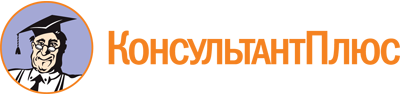 Распоряжение министерства здравоохранения Кировской области от 12.09.2023 N 553
"Об утверждении Порядка взаимодействия учреждений, подведомственных министерству здравоохранения Кировской области, с организациями добровольческой (волонтерской) деятельности и добровольческими (волонтерскими) организациями при содействии в оказании медицинской помощи в организациях, оказывающих медицинскую помощь"Документ предоставлен КонсультантПлюс

www.consultant.ru

Дата сохранения: 05.11.2023
 